Feb. 26, 2023Sunday WorshipSermon - Pastor Edgar“Called: Abraham’s Story””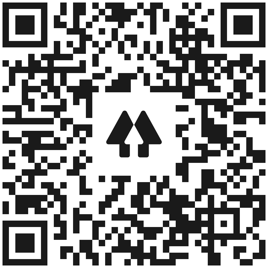 Church LinksWebsite, sermon notes, music, giving, calendarNew World this week:Mon. – Feb. 27– 9:00a.m (Zoom) – Mon. Morning Men Tues. – Feb. 28– 9:30am – Bible Babes           Tues – Thurs. Feb. 28 & Mar. 2 - 7:00p.m. – YogaThurs – Mar. 2– 6:30pm- Thursday Bible StudySunday Events:Feb. 26 – 12:00 pm  Spanish Sunday School                      Contact: Pastor ErendiraFeb. 26 – 11:45am Soup & CornbreadPrayer Quilts:February 26, 2023Tracy Hampton has been diagnosed with Multiple System Atrophy, a rare neurodegenerative disorder with many physical malfunctions.  Tracy is the mother-in-law of Lexie Lucas, and grandmother of Alivia and Isabelle.
Michelle Thompson is one of our Day School teachers and the daughter-in-law of Doug and Evelyn Thompson.  Michelle is recovering from surgery for Melanoma and is now on preventative medication.Current Prayer Requests:Kay ParsonsScott RobertsonCharlie SmithBecky & Rod Hays Tom McLeod, Doug ThompsonMichelle Thompson Jamie Stewart’s daughter, Heather Zach Batiste, Nathan Simerly, Betty Kollman, Mike Schmittinger, 